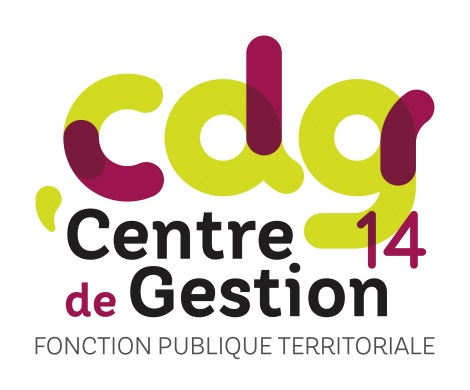 FILIERE SPORTIVECadre d’emplois des Conseillers des Activités Physiques et Sportives – Catégorie ACadre d’emplois des Educateurs des Activités Physiques et Sportives – Catégorie BCadre d’emplois des Opérateurs des Activités Physiques et Sportives – Catégorie CCADRE D’EMPLOIS DES CONSEILLERS DES ACTIVITES PHYSIQUES ET SPORTIVES - CATEGORIE AConseiller principal des activités physiques et sportivesConseiller des activités physiques et sportivesCADRE D’EMPLOIS DES EDUCATEURS DES ACTIVITES PHYSIQUES ET SPORTIVES - CATEGORIE BEducateur des activités physiques et sportives principal 1ère classeEducateur des activités physiques et sportives principal 2ème classeEducateur des activités physiques et sportivesCADRE D’EMPLOIS DES OPERATEURS DES ACTIVITES PHYSIQUES ET SPORTIVES - CATEGORIE COpérateur des activités physiques et sportives principal (Echelle C3)Opérateur des activités physiques et sportives qualifié (Echelle C2)Opérateur des activités physiques et sportives (Echelle C1)Echelle indiciaireECHELONSECHELONSECHELONSECHELONSECHELONSECHELONSECHELONSECHELONSECHELONSECHELONSEchelle indiciaire12345678910Indices Bruts5936396937327918438969469951015Indices Majorés 505540580610655695735773811826DUREE2 ans 2 ans2 ans2 ans2 ans2a6m2a6m3 ans3 ansEchelle indiciaireECHELONSECHELONSECHELONSECHELONSECHELONSECHELONSECHELONSECHELONSECHELONSECHELONSECHELONSEchelle indiciaire1234567891011Indices Bruts444469499525567611653693732778821Indices Majorés 395415435455485518550580610645678DUREE1a6m2 ans2 ans2 ans2a6m3 ans3 ans3 ans3 ans4 ansEchelle indiciaireECHELONSECHELONSECHELONSECHELONSECHELONSECHELONSECHELONSECHELONSECHELONSECHELONSECHELONSEchelle indiciaire1234567891011Indices Bruts446461484513547573604638660684707Indices Majorés 397409424446470489513539556574592DUREE1 an2 ans2 ans2 ans2 ans3 ans3 ans3 ans3 ans3 ansEchelle indiciaireECHELONSECHELONSECHELONSECHELONSECHELONSECHELONSECHELONSECHELONSECHELONSECHELONSECHELONSECHELONSEchelle indiciaire123456789101112Indices Bruts401415429444458480506528542567599638Indices Majorés 376377384395406421441457466485509539DUREE1 an1 an2 ans2 ans2 ans2 ans3 ans3 ans3 ans3 ans4 ansEchelle indiciaireECHELONSECHELONSECHELONSECHELONSECHELONSECHELONSECHELONSECHELONSECHELONSECHELONSECHELONSECHELONSECHELONSEchelle indiciaire12345678910111213Indices Bruts389395397401415431452478500513538563597Indices Majorés 373374375376377386401420436446462482508DUREE1 an1 an1 an1 an2 ans2 ans2 ans3 ans3 ans3 ans3 ans4 ansEchelle indiciaireECHELONSECHELONSECHELONSECHELONSECHELONSECHELONSECHELONSECHELONSECHELONSEchelle indiciaire12345678910Indices Bruts388397412430448460478499525558Indices Majorés 373375376385398408420435455478DUREE1 an1 an2 ans2 ans2 ans2 ans3 ans3 ans3 ansEchelle indiciaireECHELONSECHELONSECHELONSECHELONSECHELONSECHELONSECHELONSECHELONSECHELONSECHELONSECHELONSECHELONSEchelle indiciaire123456789101112Indices Bruts368371376387396404416430446461473486Indices Majorés 367369370373374376377385397409417425DUREE1 an1 an1 an1 an1 an1 an2 ans2 ans3 ans3 ans4 ansEchelle indiciaireECHELONSECHELONSECHELONSECHELONSECHELONSECHELONSECHELONSECHELONSECHELONSECHELONSECHELONSEchelle indiciaire1234567891011Indices Bruts367368370371374378381387401419432Indices Majorés366367368369370371372373376377387DUREE1 an1 an1 an1 an1 an1 an3 ans3 ans3 ans4 ans